ที่ มท ๐๘๑๖.๒/ว 						      										  กรมส่งเสริมการปกครองท้องถิ่น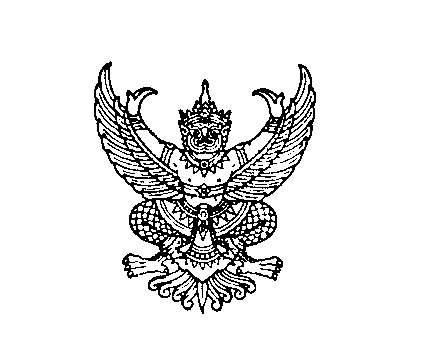 								       													  ถนนนครราชสีมา เขตดุสิต  								       													  กทม.  ๑๐๓๐๐					  	      											เมษายน  ๒๕๖๔เรื่อง 	การบันทึกข้อมูลนักเรียนและเด็กเล็กของสถานศึกษาสังกัดองค์กรปกครองส่วนท้องถิ่น ในระบบสารสนเทศทางการศึกษาท้องถิ่น ประจำปีการศึกษา ๒๕๖๔ (ครั้งที่ ๑)       เรียน 	ผู้ว่าราชการจังหวัด ทุกจังหวัดสิ่งที่ส่งมาด้วย 	แนวทางการบันทึกข้อมูลนักเรียนและเด็กเล็กในระบบสารสนเทศทางการศึกษาท้องถิ่น (Local Education Center school information system : LEC.) ประจำปีการศึกษา ๒๕๖๔ (ครั้งที่ ๑)                                                                    จำนวน ๑ ชุดด้วยกรมส่งเสริมการปกครองท้องถิ่น จะเปิดระบบสารสนเทศทางการศึกษาท้องถิ่น (Local Education Center information system : LEC.) เพื่อให้องค์กรปกครองส่วนท้องถิ่นและสถานศึกษา          ในสังกัดองค์กรปกครองส่วนท้องถิ่น (โรงเรียนและศูนย์พัฒนาเด็กเล็ก) บันทึกข้อมูลนักเรียนและเด็กเล็ก     ของสถานศึกษาในสังกัดองค์กรปกครองส่วนท้องถิ่น รวมทั้งข้อมูลจำนวนนักเรียนของโรงเรียนสังกัดอื่น ประจำปีการศึกษา ๒๕๖๔ (ครั้งที่ ๑) ระหว่างวันที่ ๑ พฤษภาคม ๒๕๖๔ ถึงวันที่ ๑๑ มิถุนายน ๒๕๖๔        เพื่อใช้เป็นฐานข้อมูลการจัดสรรงบประมาณด้านการศึกษาให้แก่องค์กรปกครองส่วนท้องถิ่น ในการนี้ เพื่อให้ข้อมูลจำนวนนักเรียนถูกต้อง เป็นปัจจุบัน และให้การพิจารณาจัดสรรงบประมาณด้านการศึกษาครบถ้วน เพียงพอในการบริหารการจัดการด้านศึกษาได้อย่างมีประสิทธิภาพ          ขอความร่วมมือจังหวัดแจ้งองค์กรปกครองส่วนท้องถิ่น ดำเนินการตามแนวทางการบันทึกข้อมูลนักเรียนและเด็กเล็กในระบบสารสนเทศทางการศึกษาท้องถิ่น ประจำปีการศึกษา ๒๕๖๔ (ครั้งที่ ๑) โดยดำเนินการ      ให้แล้วเสร็จภายในวันที่ ๑๑ มิถุนายน ๒๕๖๔ ดังนี้๑. ให้บันทึกข้อมูลจำนวนนักเรียนของสถานศึกษาสังกัดอื่น รวมทั้งแจ้งสถานศึกษาในสังกัดองค์กรปกครองส่วนท้องถิ่น บันทึกข้อมูลจำนวนนักเรียนของสถานศึกษา ประจำปีการศึกษา ๒๕๖๔ และยืนยันข้อมูลจำนวนนักเรียนให้แล้วเสร็จภายในกำหนด ๒. กำชับผู้รับผิดชอบในการบันทึกข้อมูลนักเรียนหรือเด็กเล็กในระบบสารสนเทศ              ทางการศึกษาท้องถิ่น บันทึกหรือแก้ไขข้อมูลนักเรียนหรือเด็กเล็ก และตรวจสอบข้อมูลนักเรียนหรือเด็กเล็กก่อนการยืนยันข้อมูลนักเรียนหรือเด็กเล็กในระดับสถานศึกษา โดยให้องค์กรปกครองส่วนท้องถิ่นยืนยันข้อมูลนักเรียนหรือเด็กเล็กในระดับองค์กรปกครองส่วนท้องถิ่น ภายในวันที่ ๑๐ มิถุนายน ๒๕๖๔ 3. ให้องค์กรปกครองส่วนท้องถิ่น สถานศึกษา (โรงเรียนและศูนย์พัฒนาเด็กเล็กในสังกัดองค์กรปกครองส่วนท้องถิ่น) ตรวจสอบนักเรียนและเด็กเล็กว่ามีตัวตนอยู่จริงหรือไม่ หากตรวจสอบนักเรียนและเด็กเล็กที่ไม่มีตัวตนในสถานศึกษาแล้ว และพบว่ายังมีข้อมูลของนักเรียนและเด็กเล็กอยู่ในระบบสารสนเทศ ให้นำข้อมูลนักเรียนและเด็กเล็กดังกล่าวออกจากระบบ/๔. ให้...๔. ให้จังหวัดตรวจสอบการบันทึกข้อมูลและการยืนยันข้อมูลนักเรียนหรือเด็กเล็กขององค์กรปกครองส่วนท้องถิ่นและสถานศึกษาในสังกัดองค์กรปกครองส่วนท้องถิ่น ในช่วงเวลาการเปิดระบบ และ        ให้จังหวัดยืนยันข้อมูลในภาพรวมระดับจังหวัด ภายในวันที่ ๑๑ มิถุนายน ๒๕๖๔ โดยระบบจะปิดการบันทึกข้อมูลในเวลา 24.00 น. ทั้งนี้ เนื่องจากฐานข้อมูลนักเรียนและเด็กเล็ก เป็นข้อมูลสำคัญต่อการพิจารณาสนับสนุนงบประมาณและการจัดการศึกษาท้องถิ่น โดยเฉพาะการพิจารณาจัดสรรเงินอุดหนุนทั่วไป             ค่าอาหารเสริม (นม) และอาหารกลางวัน ขอความร่วมมือให้จังหวัด เน้นย้ำผู้บริหารองค์กรปกครองส่วนท้องถิ่น กำกับดูแลให้เจ้าหน้าที่ตรวจสอบและบันทึกข้อมูลให้ถูกต้องครบถ้วน ก่อนการยืนยันข้อมูล ซึ่งกรมส่งเสริม           การปกครองท้องถิ่นจะยึดฐานข้อมูลนี้ในการจัดสรรงบประมาณและจัดส่งให้หน่วยงานที่เกี่ยวข้องกับการจัดสรรงบประมาณด้านการศึกษาขององค์กรปกครองส่วนท้องถิ่นจึงเรียนมาเพื่อโปรดพิจารณา ขอแสดงความนับถือ(นายประยูร รัตนเสนีย์)อธิบดีกรมส่งเสริมการปกครองท้องถิ่นกองส่งเสริมและพัฒนาการจัดการศึกษาท้องถิ่นกลุ่มงานยุทธศาสตร์การพัฒนาการจัดการศึกษาท้องถิ่น  โทร. ๐ ๒๒๔๑ ๙๐๒๑ - ๓ ต่อ ๓๐๒, ๓๐๖ โทรสาร  ๐ ๒๒๔๑ ๙๐๒๑ - ๓ ต่อ ๓๑๘